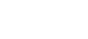 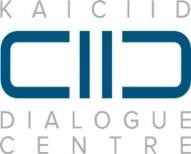 G20 Interfaith Summit Regional Consultation: Africa 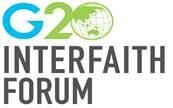 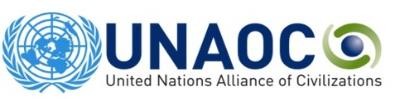 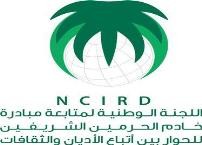 August 24, 2020Online Implementation12.00 UTC/Dakar or8.00 Washington D.C. - 13.00 Abuja - 14.00 Vienna/Cape Town - 15.00 Addis Ababa/Nairobi/KampalaTechnical CheckOpening Remarks: Introduction of the G20i - The RationaleH.E. Faisal Bin Abdulrahman Bin Muaammar, KAICIID Secretary GeneralProf. W. Cole Durham, Jr., President, G20 Interfaith Forum AssociationH.E. Jalel Chelba, Head of Civil Society Division, Africa Union Citizens and Diaspora DirectorateH.E. Dr. Martin Pascal Tine, Ambassador of the Republic of Senegal to the Holy SeePanel Discussion: Pressing Themes for the African Continent in 2021SpeakersH.E. Minister Pauline Tallen, Minister of Women and Social Affairs NigeriaCardinal John Onaiyekan, Archbishop Emeritus of Abuja, NigeriaDr. Iyad Abumoghli, Principal Policy Advisor, United Nations Environment ProgrammeDr. Agnes Abuom, World Council of ChurchesMs. Valerie Guarnieri, Assistant Executive Director, Programme & Policy Development Department, World Food ProgrammeAlhajj Hassan Ole Naado, National Chairman, Supreme Council of Kenya Muslims (invited)Dr. Francis Kuria Kagema, Executive Director, African Council of Religious Leaders (ACRL) (invited) Followed by Q&ABreakBrief Breakout Sessions on the four themes:Hunger/Locust – COVID-19/Health – Debt/Finance – Environment/Rainforest1